KUPNÍ SMLOUVA uzavřená dle ustanovení § 2079 a násl. zákona č. 89/2012 Sb., občanský zákoník SMLUVNÍ STRANY 1. Základní škola Litomyšl, Zámecká 496, okres Svitavy Zapsána v obchodním rejstříku vedeném Krajským soudem v Hradci Králové, oddíl C, vložka 20041 (dále jen „prodávající“) uzavírají níže uvedeného dne, měsíce a roku tuto KUPNÍ SMLOUVU: I. Předmět smlouvy a koupě Předmětem této smlouvy je úprava práv a povinností smluvních stran při dodávce plnění veřejné zakázky malého rozsahu s názvem „DIGITÁLNÍ TECHNOLOGIE PRO ZNEVÝHODNĚNÉ ŽÁKY NA ZŠ LITOMYŠL, ZÁMECKÁ“ (dále jako „předmět koupě“). Přesná specifikace předmětu koupě je uvedena v příloze této Smlouvy, kterou prodávající dokládal v rámci své nabídky k veřejné zakázce s názvem „DIGITÁLNÍ TECHNOLOGIE PRO ZNEVÝHODNĚNÉ ŽÁKY NA ZŠ LITOMYŠL, ZÁMECKÁ“.  Součástí předmětu koupě je i příslušenství a doklady, které se k němu vztahují a jsou potřebné k jeho převzetí a užívání.  Prodávající se zavazuje, že kupujícímu odevzdá předmět koupě a umožní mu nabýt vlastnické právo k němu, a kupující se zavazuje, že předmět koupě převezme a zaplatí prodávajícímu kupní cenu. II. Doba a místo plnění Prodávající se zavazuje dodat předmět koupě do 31. 8. 2022. Místem dodání předmětu koupě je sídlo kupujícího. III. Kupní cena a platební podmínky Kupní cena se ujednává ve výši 99000 Kč (slovy devadesát devět tisíc korun českých) bez DPH a 119790 Kč (slovy jedno sto devatenáct tisíc sedm set devadesát korun českých) s 21 % DPH.  Kupní cena se rovná ceně plnění veřejné zakázky „DIGITÁLNÍ UČEBNÍ POMŮCKY PRO ROZVOJ INFORMATICKÉHO MYŠLENÍ A DIGITÁLNÍCH KOMPETENCÍ NA ZŠ LITOMYŠL, ZÁMECKÁ“ uvedené v nabídce prodávajícího ze dne 21.7.2022. Kupní cena je ujednána dohodou smluvních stran. Kupní cena bez DPH je stanovena jako nejvýše přípustná a nepřekročitelná a obsahuje veškeré náklady spojené s realizací koupě. Sazba DPH se řídí platnými právními předpisy. Prodávající není oprávněn žádat změnu kupní ceny ze žádného důvodu.  Kupní cena bude zaplacena kupujícím na základě vystaveného daňového dokladu – faktury, kterou je prodávající oprávněn vystavit až po předání a převzetí předmětu koupě. Podkladem pro vystavení faktury je protokol o předání a převzetí předmětu koupě (dále i jako „Protokol“) stvrzený oběma smluvními stranami. Daňový doklad – faktura vystavená prodávajícím musí obsahovat kromě čísla smlouvy a lhůty splatnosti, která činí 30 dnů od přijetí faktury kupujícímu, také náležitosti daňového dokladu stanovené příslušnými právními předpisy, zejména zákonem č. 235/2004 Sb. o dani z přidané hodnoty, ve znění pozdějších předpisů, a údaje dle § 435 občanského zákoníku. V případě, že faktura nebude mít uvedené náležitosti, kupující není povinen fakturovanou částku uhradit a nedostává se do prodlení. Bez zbytečného odkladu, nejpozději ve lhůtě splatnosti, kupující fakturu vrátí zpět prodávajícímu k doplnění. Lhůta splatnosti počíná běžet od doručení daňového dokladu obsahujícího veškeré náležitosti. Úhrada kupní ceny bude provedena bezhotovostní formou převodem na bankovní účet prodávajícího. Obě smluvní strany se dohodly na tom, že peněžitý závazek je splněn dnem, kdy je částka odepsána z účtu kupujícího. Pro platby dle článku VI. této smlouvy platí přiměřeně platební podmínky jako pro vystavení a placení faktury. Faktury prodávajícího musí mít náležitosti daňového dokladu dle zákona č. 563/1991 Sb., o účetnictví a dle zákona č. 235/2004 Sb., o dani z přidané hodnoty, v platném znění. V případě, že účetní doklady nebudou mít odpovídající náležitosti, je kupující oprávněn zaslat je ve lhůtě splatnosti zpět prodávajícím k doplnění, aniž se tak dostane do prodlení s placením; lhůta splatnosti počíná běžet znovu od opětovného doručení náležitě doplněných či opravených dokladů.  Faktury prodávajícího musí obsahovat zejména: a) 	identifikační údaje kupujícího, identifikační údaje prodávajícího,  označení banky a číslo účtu, na který má být úhrada provedena, popis plnění, datum vystavení a odeslání faktury, datum uskutečnění zdanitelného plnění,  datum splatnosti, výši částky bez DPH celkem a základny podle sazeb DPH, 	i) 	sazby DPH, výši DPH celkem a podle základen, zaokrouhlené dle příslušných předpisů, cenu celkem včetně DPH, podpis, v případě elektronického odeslání jméno osoby, která fakturu vystavila. Cena předmětu smlouvy nesmí být měněna v souvislosti s inflací české měny, hodnotou kursu české měny vůči zahraničním měnám či jinými faktory s vlivem na měnový kurs, stabilitu měny nebo cla. Cenu předmětu smlouvy nelze navyšovat.  IV. Splnění závazku (dodání předmětu koupě) Přechod nebezpečí škody a vlastnické právo k předmětu koupě Ke splnění závazku prodávajícího dojde odevzdáním předmětu koupě kupujícímu v místě plnění, převzetím kupujícím a potvrzením (podepsáním) Protokolu oběma smluvními stranami. Předmět koupě není předáván a přebírán po částech. Při přebírání předmětu koupě je kupující povinen předmět koupě prohlédnout nebo zařídit jeho prohlídku za účelem zjištění zjevných vad. V případě, že zboží je dodávané v obvyklém originálním obalu, je kupující povinen předmět koupě prohlédnout podle možností co nejdříve po přechodu nebezpečí škody na předmětu koupě a taktéž je povinen se přesvědčit o jeho vlastnostech, kompletnosti a množství.  Vlastnické právo a nebezpečí škody na předmětu koupě přechází z prodávajícího na kupujícího okamžikem odevzdání a převzetí předmětu koupě dle bodu 1. tohoto čl. Pokud předmět koupě obsahuje jakékoliv vady, má právo kupující odmítnout jeho převzetí. Smluvní strany o tomto vyhotoví Zápis s uvedením vad, v rámci něhož má kupující právo: dohodnout se s prodávajícím na způsobu a termínu pro odstranění vad. Bez ohledu na takto stanovené termíny pro odstranění vad se prodávající dostává do prodlení se splněním svého závazku splnit svůj závazek řádně a včas prvním dnem následujícím po uplynutí doby plnění dle čl. II bod 1., odstoupit od smlouvy, přičemž odstoupení se považuje za účinné buď podpisem prodávajícího na Zápisu, nebo v případě, že jej prodávající podepsat odmítne, dnem, kdy bude Zápis doručen prodávajícímu.  V. Záruka, odpovědnost prodávajícího za vady a jakost Prodávající poskytuje kupujícímu záruku za jakost, že předmět koupě bude po dobu záruční doby způsobilý pro použití ke smluvenému účelu nebo že si zachová obvyklé vlastnosti. Záruční doba činí min. 24 měsíců (záruční dobu lze navýšit dle následné nabídky) ode dne předání bezvadného předmětu koupě. Smluvní strany se dohodly na tom, že po tutéž dobu odpovídá prodávající za vady předmětu koupě v době jeho předání.  Prodávající odpovídá za vady, jež má předmět koupě v době jeho předání. Vady předmětu koupě existující v době jeho předání (dojde-li k jeho převzetí kupujícím) a vady, na něž se vztahuje záruka za jakost, je kupující povinen uplatnit u prodávajícího písemnou formou (dále jako „reklamace“). V reklamaci je kupující povinen vady popsat, popřípadě uvést, jak se projevují. Kupující má vůči prodávajícímu podle své volby tato práva z odpovědnosti za vady a za jakost:  v případě, že lze vadu odstranit formou opravy, má právo na bezplatné odstranění reklamované vady do 30 dnů od přijetí reklamace, požadovat slevu z kupní ceny, pokud nedojde k opravě v přiměřené nebo dohodnuté době, popř. se na této skutečnosti obě smluvní strany dohodnou, v případě dohody lze tuto slevu uplatnit i přednostně před opravou, vadu odstranit sám nebo prostřednictvím třetích osob s tím, že prodávající je povinen uhradit tyto náklady po předložení vyúčtování, požadovat nové dodání předmětu koupě, pokud předmět koupě vykazuje podstatné vady bránící v užívání nebo toto znemožňují, odstoupit od smlouvy. Uplatněním práv dle bodu 3. tohoto čl. nezaniká právo na náhradu škody či jiné sankce. VI. Porušení smluvních povinností Smluvní strany se dohodly na následujících sankcích za porušení smluvních povinností: prodávající se zavazuje uhradit za každý den překročení sjednané doby plnění smluvní pokutu ve výši 0,5% z celkové kupní ceny, smluvní strany se zavazují zaplatit za každý den překročení sjednaného termínu splatnosti kteréhokoliv peněžitého závazku úrok z prodlení ve výši 0,05% z neuhrazené částky do jejího zaplacení. Zaplacením smluvní pokuty není dotčeno právo na náhradu škody způsobené porušením povinnosti i v případě, že se jedná o porušení povinnosti, na kterou se vztahuje smluvní pokuta, a to i ve výši přesahující smluvní pokutu. Náhrada škody zahrnuje skutečnou újmu a ušlý zisk. VIII. Závěrečná ustanovení Pokud v této smlouvě není stanoveno jinak, řídí se právní vztahy z ní vyplývající příslušnými ustanovení občanského zákoníku. Tuto smlouvu lze měnit či doplňovat pouze po dohodě smluvních stran formou písemných a  číslovaných dodatků.  Tato smlouva je vyhotovena ve 3 vyhotoveních s platností originálu, přičemž kupující obdrží 2 vyhotovení a prodávající 1 vyhotovení. Tato smlouva nabývá platnosti a účinnosti dnem jejího podepsání oběma smluvními stranami a tímto dnem jsou její účastníci svými projevy vázáni. IX. Podpisy smluvních stran 1. Prodávající i kupující shodně prohlašují, že si tuto smlouvu před jejím podpisem přečetli, že byla uzavřena po vzájemném projednání podle jejich pravé a svobodné vůle, určitě, vážně a srozumitelně, bez zneužití tísně, nezkušenosti, rozumové slabosti, rozrušení nebo lehkomyslnosti druhé strany, na důkaz čehož připojují své podpisy. V Litomyšli dne 4. 8. 2022	V Novém Městě nad Metují dne 3. 8. 2022 ……………………………………………. 	……………………………………………… Mgr. Ondřej Vomočil 	           			     Bc. David Línek                  ředitel školy 				jednatel společnosti DLNK s.r.o. Přílohy: Příloha – Nabídka prodávajícího, resp. položkový rozpočet DLNK s.r.o.	NABÍDKA č. C22na00193se sídlem:  Zámecká 496, Litomyšl-Město, 570 01 Litomyšl zastoupena: Mgr. Ondřejem Vomočilem, ředitelem školy IČ: 47487283 	 Bankovní spojení: MONETA MONEY Bank Číslo účtu: (dále jen „kupující“) a 199305978/0600 2. Obchodní firma se sídlem: DLNK s.r.o. zastoupena: Bc. Davidem Línkem, jednatelem IČ: 26012162 DIČ: CZ26012162 Bankovní spojení: Fio banka, a.s. Číslo účtu: 2800105619/2010 Dodavatel: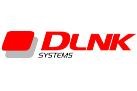 Nabídka č.:Datum zápisu:Platno do:DLNK s.r.o.T. G. Masaryka 1427549 01 Nové Město nad MetujíIČ: 26012162DIČ: CZ26012162E-mail: dlnk@dlnk.cz www.dlnk.czC22na0019320.07.2022Odběratel:	IČ:	47487283 DIČ:Základní škola Litomyšl, Zámecká 496, okres Svitavy Zámecká 496570 01 Litomyšl Tel.: 461 612 275Dodavatel:Nabídka č.:Datum zápisu:Platno do:DLNK s.r.o.T. G. Masaryka 1427549 01 Nové Město nad MetujíIČ: 26012162DIČ: CZ26012162E-mail: dlnk@dlnk.cz www.dlnk.czC22na0019320.07.2022Konečný příjemce:Cenová nabídka pro zakázku: „DIGITÁLNÍ TECHNOLOGIE PRO ZNEVÝHODNĚNÉ ŽÁKY NA ZŠ LITOMYŠL, ZÁMECKÁ“Cenová nabídka pro zakázku: „DIGITÁLNÍ TECHNOLOGIE PRO ZNEVÝHODNĚNÉ ŽÁKY NA ZŠ LITOMYŠL, ZÁMECKÁ“Cenová nabídka pro zakázku: „DIGITÁLNÍ TECHNOLOGIE PRO ZNEVÝHODNĚNÉ ŽÁKY NA ZŠ LITOMYŠL, ZÁMECKÁ“	Označení dodávky	Množství	J.cena	Sleva	Cena %DPH	DPH	Kč Celkem	Označení dodávky	Množství	J.cena	Sleva	Cena %DPH	DPH	Kč Celkem	Označení dodávky	Množství	J.cena	Sleva	Cena %DPH	DPH	Kč Celkem	45Q93ES:Notebook HP ProBook 455 G8 	5 ks	14 900,00	74 500,00	21%	15 645,00	90 145,0015.6" R5-5600U, 8GB, 256GB SSD, Win 10 Pro	021-10695:Microsoft Office 2021 	5 ks	1 800,00	9 000,00	21%	1 890,00	10 890,00Standard, SNGL MVL, LTSC, verze pro školy, PN: 021-10695	L205:Tablet iGET SMART L205 	5 ks	3 100,00	15 500,00	21%	3 255,00	18 755,00	45Q93ES:Notebook HP ProBook 455 G8 	5 ks	14 900,00	74 500,00	21%	15 645,00	90 145,0015.6" R5-5600U, 8GB, 256GB SSD, Win 10 Pro	021-10695:Microsoft Office 2021 	5 ks	1 800,00	9 000,00	21%	1 890,00	10 890,00Standard, SNGL MVL, LTSC, verze pro školy, PN: 021-10695	L205:Tablet iGET SMART L205 	5 ks	3 100,00	15 500,00	21%	3 255,00	18 755,00	45Q93ES:Notebook HP ProBook 455 G8 	5 ks	14 900,00	74 500,00	21%	15 645,00	90 145,0015.6" R5-5600U, 8GB, 256GB SSD, Win 10 Pro	021-10695:Microsoft Office 2021 	5 ks	1 800,00	9 000,00	21%	1 890,00	10 890,00Standard, SNGL MVL, LTSC, verze pro školy, PN: 021-10695	L205:Tablet iGET SMART L205 	5 ks	3 100,00	15 500,00	21%	3 255,00	18 755,00	Součet položek	99 000,00	20 790,00	119 790,00	CELKEM K ÚHRADĚ	119 790,00	Součet položek	99 000,00	20 790,00	119 790,00	CELKEM K ÚHRADĚ	119 790,00	Součet položek	99 000,00	20 790,00	119 790,00	CELKEM K ÚHRADĚ	119 790,00Technické specifikace:Notebook HP ProBook 455 G8Windows 10 EducationProcesor: AMD Ryzen 5 5600U (benchmark skóre 15 400 bodů)Displej: 39,6 cm (15,6) IPS Full HD AntiGlare (1920 × 1080)Paměť: 8 GB DDR4 3200MHzPevný disk: 500 GB PCIe NVMe SSDGrafická karta: AMD Radeon Vega 7Vybavení: Bluetooth 5.0, WiFi ac, 1x RJ45 (LAN), 1x USB-C, (podpora DisplayPort a napájení notebooku), 3x USB 3.1, 1x HDMI, HD webkamera, integrované stereofonní reproduktory, integrovaný mikrofon. Kombinovaný konektor sluchátek/mikrofonu, podsvícená numerická klávesnice Provedení: Kovové víko a rám klávesnice, spodní část z tvrzeného plastuZáruka: 3 roky na místě u zákazníka (HP Care Pack - odezva následující pracovní den s opravou u zákazníka)Microsoft Office 2021 StandardTrvalá přenositelná licence v nejnovější dostupné verzi a v českém jazyce Textový editor, tabulkový editor, emailový klient, prezentační nástroj a poznámkový blokiGET SMART L205 LTEDisplej 10,1" Full HD 1920 × 1200 IPSSC9863A 1,6 GHzRAM 4 GBInterní paměť 64 GB DDR4Ekonomický a informační systém POHODA Technické specifikace:Notebook HP ProBook 455 G8Windows 10 EducationProcesor: AMD Ryzen 5 5600U (benchmark skóre 15 400 bodů)Displej: 39,6 cm (15,6) IPS Full HD AntiGlare (1920 × 1080)Paměť: 8 GB DDR4 3200MHzPevný disk: 500 GB PCIe NVMe SSDGrafická karta: AMD Radeon Vega 7Vybavení: Bluetooth 5.0, WiFi ac, 1x RJ45 (LAN), 1x USB-C, (podpora DisplayPort a napájení notebooku), 3x USB 3.1, 1x HDMI, HD webkamera, integrované stereofonní reproduktory, integrovaný mikrofon. Kombinovaný konektor sluchátek/mikrofonu, podsvícená numerická klávesnice Provedení: Kovové víko a rám klávesnice, spodní část z tvrzeného plastuZáruka: 3 roky na místě u zákazníka (HP Care Pack - odezva následující pracovní den s opravou u zákazníka)Microsoft Office 2021 StandardTrvalá přenositelná licence v nejnovější dostupné verzi a v českém jazyce Textový editor, tabulkový editor, emailový klient, prezentační nástroj a poznámkový blokiGET SMART L205 LTEDisplej 10,1" Full HD 1920 × 1200 IPSSC9863A 1,6 GHzRAM 4 GBInterní paměť 64 GB DDR4Ekonomický a informační systém POHODA Technické specifikace:Notebook HP ProBook 455 G8Windows 10 EducationProcesor: AMD Ryzen 5 5600U (benchmark skóre 15 400 bodů)Displej: 39,6 cm (15,6) IPS Full HD AntiGlare (1920 × 1080)Paměť: 8 GB DDR4 3200MHzPevný disk: 500 GB PCIe NVMe SSDGrafická karta: AMD Radeon Vega 7Vybavení: Bluetooth 5.0, WiFi ac, 1x RJ45 (LAN), 1x USB-C, (podpora DisplayPort a napájení notebooku), 3x USB 3.1, 1x HDMI, HD webkamera, integrované stereofonní reproduktory, integrovaný mikrofon. Kombinovaný konektor sluchátek/mikrofonu, podsvícená numerická klávesnice Provedení: Kovové víko a rám klávesnice, spodní část z tvrzeného plastuZáruka: 3 roky na místě u zákazníka (HP Care Pack - odezva následující pracovní den s opravou u zákazníka)Microsoft Office 2021 StandardTrvalá přenositelná licence v nejnovější dostupné verzi a v českém jazyce Textový editor, tabulkový editor, emailový klient, prezentační nástroj a poznámkový blokiGET SMART L205 LTEDisplej 10,1" Full HD 1920 × 1200 IPSSC9863A 1,6 GHzRAM 4 GBInterní paměť 64 GB DDR4Ekonomický a informační systém POHODA 	Označení dodávky	MnožstvíJ.cenaSleva	Cena %DPH	DPH	Kč CelkemPaměťová karta až 128 GBWiFi, Bluetooth, GPS, OTG, 4G/LTEZadní fotoaparát 5 MpxPřední fotoaparát 2 MpxMicro SIM, USB-C,Baterie 5000 mAh, Android 10Vystavil: Jaroslav Polomskýtel.: 491 453 853, email: polomsky@dlnk.czEkonomický a informační systém POHODA Strana 2 dokladu C22na00193